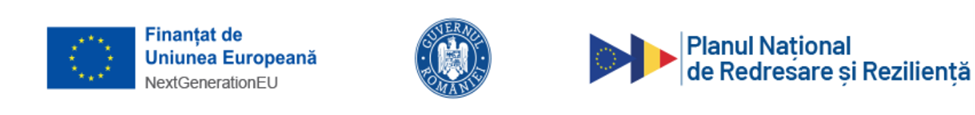 ANEXA 9MANDAT SPECIAL / ÎMPUTERNICIRE SPECIALĂpentru semnarea anumitor documente din Cererea de finanțare (dacă este cazul)Subscrisa (denumirea): __________________________________________________________________, denumirea anterioară ___________________________________________________________________, număr de ordine în Registrul Comerțului _____________, codul unic de înregistrare ________________, cod fiscal _____________________, naționalitatea ___________________________________________, cu sediul în țara ______________, localitatea ______________________, județul(sectorul) ____________, str. ______________________________________________________________, nr. ___, bl. ___, ap. ___, reprezentată prin ________________________________________________________, reprezentant legal, identificat cu actul de identitate: ____, serie ____, nr. ______________, eliberat de ____________________.Filială a (denumirea) ____________________________________________________________________, denumire anterioară ____________________________________________________________________, sediul social în localitatea _______________________________, județul/sectorul ____________________, str. ________________________________________, nr. ____________, bloc __________, scara ______, etaj____________, ap. ______, cod poștal ____________________, țara ____________________, naționalitatea ____________________, numărul de ordine în Registrul Comerțului ____________________, codul unic de înregistrare ____________________, cod fiscal____________________Împuternicesc pe domnul/doamna:Numele ____________________Prenumele ____________________Funcția în cadrul organizației ____________________CNP |_|_|_|_|_|_|_|_|_|_|_|_|_|domiciliat(ă): în localitatea ___________________________, județul/sectorul _______________________, str. __________________________________________________________________________________, nr. ___________, bloc _________, scara ____________, etaj _____________, ap. ___________________, identificat cu actul de identitate: ___________________, serie _____________, nr. __________________, eliberat de _______________________________, ca _________________________________.în numele (denumirea 1) _________________________________________________________________ să semneze anumite documente din cererea de finanțare aferente proiectului __________________________________________________________________________________________Subsemnatul declar pe proprie răspundere că (denumirea 2) _____________________________________ nu a avut și nici nu a folosit alte denumiri și atribute de identificare în afara de cele înscrise în prezenta cerere.Reprezentantul legal al persoanei juridice(semnătura și ștampila)Data ______________________